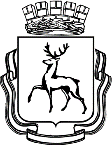 АДМИНИСТРАЦИЯ ГОРОДА НИЖНЕГО НОВГОРОДАПОСТАНОВЛЕНИЕ
‎ В соответствии с Федеральным законом от 06.10.2003 № 131-ФЗ «Об общих принципах организации местного самоуправления в Российской Федерации», Федеральным законом от 29.12.2012 № 273-ФЗ «Об образовании в Российской Федерации, на основании статей 43, 52 Устава города Нижнего Новгорода администрация города Нижнего Новгорода постановляет:1. Утвердить Порядок предоставления услуги по присмотру и уходу за детьми в группах продленного дня в муниципальных общеобразовательных организациях города Нижнего Новгорода, согласно приложению к настоящему постановлению.2. Управлению по связям со СМИ администрации города Нижнего Новгорода обеспечить опубликование настоящего постановления в официальном печатном средстве массовой информации - газете «День города. Нижний Новгород».3. Департаменту правового обеспечения администрации города Нижнего Новгорода (Киселева С.Б.) обеспечить размещение настоящего постановления на официальном сайте администрации города Нижнего Новгорода в информационно-телекоммуникационной сети «Интернет».4. Контроль за исполнением постановления возложить на заместителя главы администрации города Нижнего Новгорода Стрельцова Л.Н.Глава города         Ю.В.ШалабаевВ.П.Радченко435 22 77
‎УТВЕРЖДЕНпостановлением администрациигородаот 18.05.2022 № 2189ПОРЯДОКпредоставления услуги по присмотру и уходуза детьми в группах продленного дня в муниципальныхобщеобразовательных организациях города Нижнего Новгорода1. Общие положения1.1. Настоящий Порядок предоставления услуги по присмотру и уходу за детьми в группах продленного дня в муниципальных общеобразовательных организациях города Нижнего Новгорода (далее – Порядок), определяет предоставление услуги по присмотру и уходу за детьми в группах продленного дня (далее – ГПД) в муниципальных общеобразовательных организациях города Нижнего Новгорода (далее - Учреждение).1.2. Настоящий Порядок разработан в соответствии с Федеральным законом от 06.10.2003 № 131-ФЗ «Об общих принципах организации местного самоуправления в Российской Федерации», Федеральным законом от 29.12.2012 № 273-ФЗ «Об образовании в Российской Федерации», с учетом методических рекомендаций по нормативно-правовому регулированию предоставления услуги по присмотру и уходу за детьми в группах продленного дня в организациях, осуществляющих образовательную деятельность по основным общеобразовательным программам - образовательным программам начального общего, основного общего и среднего общего образования (письмо Министерства образования и науки РФ от 24.09.2014 № 08-1346).1.3. В настоящем Порядке под услугой по присмотру и уходу за ребенком в ГПД понимается комплекс мер по организации питания и хозяйственно-бытового обслуживания детей, обеспечению соблюдения ими личной гигиены и режима дня, с выполнением санитарно-эпидемиологических правил и нормативов, включая следующие услуги:присмотр за ребенком в период нахождения его в Учреждении;организация прогулок, спортивного часа (подвижных игр) и отдыха детей;организацию самоподготовки (приготовление домашних заданий учащимися под присмотром педагога);организацию занятий по интересам, организацию игр с детьми.Организация питания в рамках комплекса мер по присмотру и уходу за ребенком в ГПД учитывается как отдельная услуга и устанавливается отдельно, предоставляется в порядке, установленном в Учреждениях открытой и закрытой сети.1.4. Решение об открытии ГПД принимается Учреждением при наличии востребованности услуги по присмотру и уходу за детьми в ГПД среди родителей (законных представителей) детей, обучающихся в Учреждении, и наличии необходимых материальных, санитарно-гигиенических условий.Количество групп по присмотру и уходу за детьми в ГПД в Учреждении определяется санитарными нормами и условиями, созданными в Учреждении для оказания услуги по присмотру и уходу за детьми.Наполняемость ГПД - не менее 15 человек и не более 25 человек. ГПД могут быть укомплектованы детьми, обучающимися в одном классе одного Учреждения.1.5. ГПД функционирует в течение всего учебного года, за исключением каникулярных, праздничных, выходных дней, карантина или дней возможного непосещения учебных занятий в связи с погодными условиями.Создание ГПД, их режим работы регулируется Учреждением самостоятельно, закрепляется локальными нормативными правовыми актами Учреждения.1.6. Прием в ГПД осуществляется на основании заявлений родителей (законных представителей) детей, обучающихся в Учреждении. Форма заявления утверждается Учреждением.Между Учреждением и родителями (законными представителями) детей заключается договор на оказание услуг по присмотру и уходу за детьми в ГПД.Типовая форма договора на оказание услуг по присмотру и уходу определяется, согласно приложению к настоящему Порядку.Зачисление и отчисление детей в ГПД производится на основании приказа руководителя Учреждения.1.7. Учреждения обеспечивают открытость документа об установлении размера платы за услуги по присмотру и уходу за детьми в ГПД, формы заявления и договора на оказание услуг по присмотру и уходу за детьми в ГПД, в том числе посредством размещения на официальном сайте Учреждения.2. Методика расчета размера родительской платы, взимаемой с родителей(законных представителей) детей за присмотр и уход за детьми в ГПД(за исключением стоимости питания)2.1. За оказание Учреждением услуги по присмотру и уходу за ребенком в ГПД с родителей (законных представителей) детей взимается плата (далее - родительская плата) в порядке и в размерах, установленных настоящим Порядком.2.2. Перечень расходов, учитываемых при установлении размера родительской платы, включает в себя следующие расходы:расходы на оплату труда воспитателей и прочего персонала, занятого при оказании услуги по присмотру и уходу в ГПД;расходы на хозяйственно-бытового обслуживания детей, обеспечение соблюдения ими личной гигиены и режима дня, выполнение санитарно-эпидемиологических правил и нормативов.2.3. Размер платы, взимаемой с родителей (законных представителей) детей за осуществление присмотра и ухода за детьми в группах продленного дня, определяется по формуле:РП = ((ЗП + Нзп) / Нч / Нг x Кч) + ((ЗПпп + Нпп) / Нчпп / Нг x Кч) * ЗПР, где:РП – размер родительской платы в месяц;ЗП – прогнозируемая средняя заработная плата воспитателя за месяц;Нзп – начисления на заработную плату воспитателей, занятых при оказании услуги по присмотру и уходу в ГПД за месяц;Нч – норма часов работы в месяц на 1 ставку воспитателя ГПД;Нг – расчетная средняя наполняемость групп в месяц;Кч – количество часов работы в месяц ГПД;ЗПпп – прогнозируемая средняя заработная плата прочего персонала, занятого при оказании услуги по присмотру и уходу в ГПД, за месяц;Нпп – начисления на заработную плату прочего персонала, за месяц;Нчпп – норма часов работы в месяц прочего персонала;ЗПР – затраты, связанные с приобретением материальных ценностей и расходных материалов используемых непосредственно в процессе оказания платной услуги (канцтовары, бумага, заправка картриджа и т.д.) а также затраты используемые для хозяйственно-бытового обслуживания и обеспечения соблюдения детьми режима дня и личной гигиены (туалетные принадлежности, хозяйственный инвентарь, бытовая химия, очищение ковров и ковровых покрытий в ежедневном режиме, ежедневная влажная уборка, дезинфекция и пр.), на одного ребенка в месяц, устанавливаются в соответствии с нормами СанПин, порядками, стандартами.Сумма затрат на приобретение материальных ценностей, расходных материалов и общехозяйственных затрат (не должна превышать 40% от суммы средней заработной платы основного и прочего персонала с начислениями в месяц).ЗПР= коэффициент 1,4.2.4. Размер родительской платы рассчитывается департаментом образования администрации города Нижнего Новгорода и утверждается постановлением администрации города Нижнего Новгорода.Может быть установлен различный размер родительской платы в зависимости от режима работы ГПД в разных Учреждениях.2.5. Родительская плата за осуществление присмотра и ухода за детьми в ГПД в Учреждении может быть увеличена, но не более 1 (одного) раза в год.3. Порядок взимания и расходования родительской платы3.1. Родительская плата взимается Учреждением ежемесячно с родителей (законных представителей) детей в размерах, установленных в соответствии с настоящим Порядком.3.2. Начисление родительской платы производится согласно календарному графику работы ГПД и данным табеля посещаемости учащихся ГПД.3.3. Родительская плата вносится ежемесячно до 10 числа расчетного месяца на лицевой счет Учреждения по учету средств от приносящей доход деятельности.3.4. Родительская плата не взимается в случае длительного отсутствия учащегося по уважительным причинам: по болезни, отпуска родителей (законных представителей), за время санаторно-курортного лечения, а также при закрытии ГПД на ремонтные и (или) аварийные работы или при отсутствии водо-, тепло- и энергоснабжения, а также при наступлении обстоятельств непреодолимой силы.В случаях длительного отсутствия учащихся по уважительным причинам более 5 календарных дней и более по болезни (за исключением выходных и праздничных дней) родители (законные представители) представляют в Учреждение справку из медицинского учреждения.В случае выбытия ребенка из ГПД возврат излишне уплаченной родительской платы производится на основании заявления родителя (законного представителя) и приказа руководителя Учреждения.3.5. Перерасчет родительской платы, в случаях, указанных в пункте 3.4 настоящего Порядка, производится в месяце, следующем за расчетным.3.6. Родительская плата используется в следующем порядке:заработная плата воспитателей и прочего персонала, занятого при оказании услуги по присмотру и уходу в ГПД;оставшиеся средства направляются на оплату затрат на хозяйственно-бытовое обслуживание детей, обеспечение соблюдения ими личной гигиены и режима дня, выполнение санитарно-эпидемиологических правил и нормативов.3.7. Не допускается включать в родительскую плату расходы на реализацию образовательной программы начального общего, основного общего и (или) среднего общего образования (в том числе внеурочной деятельности), а также расходов на содержание недвижимого имущества Учреждения.3.8. Оплата родительской платы производится в безналичном расчете на лицевой счет Учреждения, открытый в департаменте финансов администрации города Нижнего Новгорода.4. Случаи и порядок освобождения от родительской платы4.1. Размер родительской платы, взимаемой с родителей (законных представителей) детей за услуги присмотра и ухода за детьми в ГПД, не взимается
‎со следующих категорий родителей (законных представителей):у которых дети являются инвалидами (в течение срока, на который ребенку установлена категория «ребенок-инвалид»);являющихся более одного месяца нетрудоспособными (один или оба) по состоянию здоровья (на период со дня, следующего за днем истечения месячного срока нетрудоспособности, до дня закрытия листка нетрудоспособности);жилое помещение которых пострадало от пожара, разрушения (со дня произошедшего события до окончания учебного года);семьи, в которой дети лишились единственного родителя или двух родителей (со дня смерти родителя (родителей) до установления опеки или попечительства);которые являются инвалидами I или II группы (один или оба) (на срок установления инвалидности),которые подверглись воздействию радиации вследствие катастрофы на Чернобыльской АЭС (один или оба);погибших при исполнении служебного долга (один или оба);малоимущие семьи, получающие ежемесячные денежные выплаты на обеспечение питанием за счет средств областного бюджета в соответствии с Законом Нижегородской области от 30.12.2005 № 212-З «О социальной поддержке отдельных категорий граждан в целях реализации их права на образование» (на период нахождения на учете в качестве получателей указанных выплат);многодетные семьи, получающие пособие на ребенка за счет средств областного бюджета в соответствии с Законом Нижегородской области от 24 ноября 2004 года № 130-З «О мерах социальной поддержки граждан, имеющих детей» (на период нахождения на учете в качестве получателей указанных пособий);многодетные семьи, в которых среднедушевой доход семьи превышает величину прожиточного минимума в расчете на душу населения, установленную Правительством Нижегородской области, не более чем на 3000 рублей;семьи, находящиеся в социально опасном положении, в которых родители (законные представители) не исполняют своих обязанностей по их содержанию (со дня принятия решения руководителем муниципальной общеобразовательной организации города Нижнего Новгорода до устранения причин, послуживших основанием для предоставления питания).4.2. Для освобождения от родительской платы один из родителей (законных представителей) несовершеннолетних обучающихся подает в Учреждение письменное заявление с приложением документов, подтверждающих право на освобождение от родительской платы:родители (законные представители) у которых дети являются инвалидами предоставляют справку, подтверждающую факт установления инвалидности;родители (законные представители), которые являются более одного месяца нетрудоспособными по состоянию здоровья предоставляют копию листа нетрудоспособности;родители (законные представители) у которых жилое помещение пострадало от пожара, разрушения предоставляют справки из соответствующих органов местного самоуправления, внутренних дел, противопожарной службы;семьи, в которых дети лишились единственного родителя или двух родителей предоставляют копию (копии) свидетельства о смерти, копию (копии) свидетельства о рождении;родители (законные представители), которые являются инвалидами I или II группы (один или оба) предоставляют справку установленного образца, подтверждающую факт установления инвалидности, выдаваемую федеральными государственными учреждениями медико-социальной экспертизы;родители (законные представители), которые подверглись воздействию радиации вследствие катастрофы на Чернобыльской АЭС (один или оба) предоставляют копию удостоверения участника ликвидации последствий катастрофы на Чернобольской АЭС;семьи, которые погибли при исполнении служебного долга (один или оба) предоставляют копию (копии) свидетельства о смерти, копию (копии) свидетельства о рождении, копию документа, подтверждающего гибель при исполнении служебного долга;малоимущие семьи, получающие ежемесячные денежные выплаты на обеспечение питанием за счет средств областного бюджета в соответствии с Законом Нижегородской области от 30.12.2005 № 212-З «О социальной поддержке отдельных категорий граждан в целях реализации их права на образование» предоставляют справку из государственного казенного учреждения Нижегородской области «Управление социальной защиты населения» по месту жительства о размере среднедушевого дохода семьи;многодетные семьи, получающие пособие на ребенка за счет средств областного бюджета в соответствии с Законом Нижегородской области от 24.11.2004 № 130-З «О мерах социальной поддержки граждан, имеющих детей», предоставляют копию удостоверения многодетной семьи Нижегородской области (многодетной семьи) установленного образца;многодетные семьи, в которых среднедушевой доход семьи превышает величину прожиточного минимума в расчете на душу населения, установленную Правительством Нижегородской области, не более чем на 3000 рублей, предоставляют копию удостоверения многодетной семьи Нижегородской области (многодетной семьи) установленного образца и справки о доходах родителей (законных представителей);семьи, находящиеся в социально опасном положении, в которых родители (законные представители) не исполняют своих обязанностей по их содержанию предоставляют справку о постановке на профилактический учет в органах внутренних дел родителей (законных представителей) несовершеннолетних, обучающихся в Учреждении.4.3. Освобождение от родительской платы производится с момента, в котором предоставлено соответствующее заявление с подтверждающими документами. 4.4. Право на освобождение от родительской платы ежегодно подтверждается родителем (законным представителем) несовершеннолетних обучающихся по истечении одного учебного года со дня подачи заявления.4.5. Финансовое обеспечение расходов, связанных с оказанием услуги по уходу и присмотру детей в ГПД, родители (законные представители) которых освобождены от родительской платы, осуществляется за счет средств местного бюджета.5. Ответственность за поступление и использование родительской платы 5.1. Ответственность за правильность взимания родительской платы, своевременное внесение родителями (законными представителями) и целевое использование родительской платы возлагается на руководителя Учреждения.5.2. Порядок взыскания задолженности с родителей (законных представителей) в случае несвоевременного внесения родительской платы определяется в соответствии с действующим законодательством Российской Федерации, регулируется договором между Учреждением и родителями (законными представителями) несовершеннолетнего.
‎ 18.05.2022№ 2189-¬Об утверждении порядка предоставления услуги по присмотру и уходу за детьми в группах продленного дня в муниципальных общеобразовательных организациях города Нижнего НовгородаОб утверждении порядка предоставления услуги по присмотру и уходу за детьми в группах продленного дня в муниципальных общеобразовательных организациях города Нижнего НовгородаОб утверждении порядка предоставления услуги по присмотру и уходу за детьми в группах продленного дня в муниципальных общеобразовательных организациях города Нижнего Новгорода